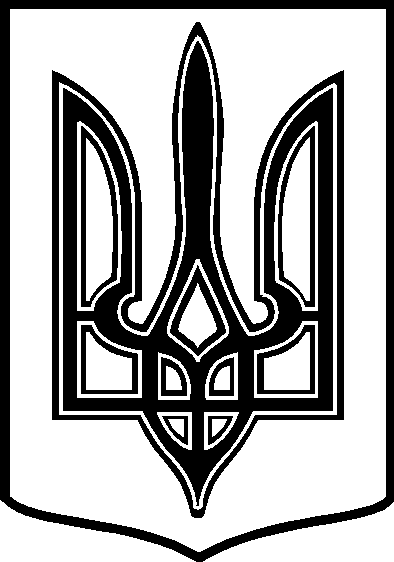 УКРАЇНАТАРТАЦЬКА СІЛЬСЬКА РАДАЧЕЧЕЛЬНИЦЬКОГО РАЙОНУ ВІННИЦЬКОЇ ОБЛАСТІ РІШЕННЯ № 16211.04.2017 року                                                                    13 сесія 7 скликанняс. ТартакПро передачу безкоштовно у власністьземельних ділянок та затвердженнятехнічних документацій  із землеустроющодо встановлення ( відновлення ) меж земельних ділянок в натурі ( на місцевості )   Розглянувши технічні документації із землеустрою щодо встановлення меж земельних ділянки в натурі ( на місцевості ) для оформлення права власності для будівництва і обслуговування жилого будинку,  господарських будівель і споруд  та для ведення особистого селянського господарства                                                   сільська рада ВИРІШИЛА:1. Згідно ст. ст. 12, 33, 40, 116, 118, 120, 121 Земельного кодексу України ,  ст.. 16 Закону України «Про державний земельний кадастр» затвердити матеріали технічних документацій із землеустрою щодо встановлення меж земельних ділянок в натурі ( на місцевості ) для оформлення права власності для будівництва і  обслуговування жилого будинку,  господарських будівель і споруд та для ведення особистого селянського господарства громадянам:  Балтянському В. М., Поповій Н. М., Стасишеній Н. М..2. Передати у  власність земельні ділянки громадянам :- Балтянському Василю Микитовичу – площею  0,2053 га, в т. ч. 0,2053 га (кадастровий номер земельної ділянки 0525086400:01:001:0209 )  для будівництва і обслуговування жилого будинку, господарських  будівель і споруд за адресою:  с. Тартак, вул. Набережна, 16 ( до перейменування вул.. Першотравнева );- Поповій Наталії Миколаївні - площею  0,4385 га, в т. ч. 0,2500 га (кадастровий номер земельної ділянки 0525086400:01:003:0344 )  для будівництва і обслуговування жилого будинку, господарських  будівель і споруд за адресою:  с. Тартак, вул. Підгаєцького, 107;  0,1885 га (кадастровий номер земельної ділянки 0525086400:01:003:0345 )   для ведення особистого селянського господарства за адресою:  с. Тартак, вул. Підгаєцького, 107;- Стасишеній Ніні Максимівні - площею  0,3493 га, в т. ч. 0,2500 га (кадастровий номер земельної ділянки 0525086400:01:003:0346 )  для будівництва і обслуговування жилого будинку, господарських  будівель і споруд за адресою:  с. Тартак, вул. Підгаєцького, 104;  0,1885 га (кадастровий номер земельної ділянки 0525086400:01:003:0347 )   для ведення особистого селянського господарства за адресою:  с. Тартак, вул. Підгаєцького, 104. 3. Землевпорядній службі внести зміни в земельно-облікову  документацію. 4. Громадянам  Балтянському В. М., Поповій Н. М., Стасишеній Н. М.  дотримуватися   вимог    ст.    91 Земельного    кодексу    України.5. Контроль за виконанням даного рішення покласти на постійну комісію з питань охорони  довкілля,  раціонального використання земель та земельних  відносин ( голова  комісії –  П. В. Поліщук ).Сільський голова:                                                                      В. В. Демченко    